Dear Parent / GuardianIt is that time of the year to register your Child’s Membership of the Oakley Cricket Club, for the 2021/22 season. The contribution towards maintaining the junior section is £35 for the year 2021/2022. To enable the Club to receive Gift Aid from HMRC, please complete the Gift Aid form within this form. Our Club remains heavily reliant on the assistance of Parents to make the junior section the success it is at the moment. We are therefore requesting all parents to contribute in some way towards the running and management of the Club. Therefore please complete the short questionnaire on the next page.Please complete and return the attached Junior Membership Form for under 18’s to Natalie Beckell; we ask that payment be by way of electronic transfer/BACS, along with a payment reference.  It is important that electronic payments always contain a personal reference to enable to us to keep track of monies received from you.  We would suggest you use your child’s surname along with their initial.  In order to be a bit environmentally friendly, we have posted all the relevant policies on the Oakley Cricket Club Website. Should you be unable to access this site, or wish to be sent these policies by email please contact Natalie Beckell on the below email address. Please note that Junior Membership of the club also provides parent(s) / carer(s) / guardian(s) with non-voting membership of the club as part of that Junior Membership.  This entitles the parent(s) / carer(s) / guardian(s) no additional privileges that would otherwise be gained by paying the appropriate adult membership fee(s). Any use of facilities (for example social / training / playing) may incur such charges as applicable to relevant adult membership.Should you wish to view the complete Safe Hands document, please either do this via accessing the following website - ECB Website - Safe Hands Document. Yours SincerelyNatalie BeckellNatalie Beckell – Colts DirectorOn behalf of the Oakley Cricket Club Colts Management Committee07717 573380 / oakleycolts@outlook.comColts Private Facebook Group -  Oakley Cricket Club ColtsOakley Cricket Club Facebook Page - Oakley Cricket Club This form is to be completed by the Parent or Legal Guardian of any Junior Member under the age of 18. It should also be signed by any Junior Member over the age of 12.Once completed, the form should be returned to your childs coach or Natalie Beckell. In accordance with the General Data Protection Regulations we require your consent in order to continue to correspond with you. Please tick this box to confirm if you are happy for Oakley Cricket Club to retain your contact details to contact you about the club. Your data will not be used for any other purpose.Please complete the information below so that we can reclaim tax from HMRCPlease complete the information below so that we can reclaim tax from HMRCPlease complete the information below so that we can reclaim tax from HMRCPlease complete the information below so that we can reclaim tax from HMRCGift Aid declaration 		Oakley Cricket Club		HMRC Ref: CASC 06197Please treat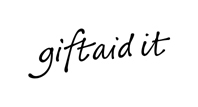  	The enclosed gift of £35.00 as a Gift Aid donation; OR 	All gifts of money that I make today and in the future as Gift Aid donationsPlease tick the appropriate boxYou must pay an amount of Income Tax and/or Capital Gains Tax for each tax year (6 April one year to 5 April the next) that is at least equal to the amount of tax that the Community Amateur Sports Club (CASC) will reclaim on your gifts for that tax year.Gift Aid declaration 		Oakley Cricket Club		HMRC Ref: CASC 06197Please treat 	The enclosed gift of £35.00 as a Gift Aid donation; OR 	All gifts of money that I make today and in the future as Gift Aid donationsPlease tick the appropriate boxYou must pay an amount of Income Tax and/or Capital Gains Tax for each tax year (6 April one year to 5 April the next) that is at least equal to the amount of tax that the Community Amateur Sports Club (CASC) will reclaim on your gifts for that tax year.Gift Aid declaration 		Oakley Cricket Club		HMRC Ref: CASC 06197Please treat 	The enclosed gift of £35.00 as a Gift Aid donation; OR 	All gifts of money that I make today and in the future as Gift Aid donationsPlease tick the appropriate boxYou must pay an amount of Income Tax and/or Capital Gains Tax for each tax year (6 April one year to 5 April the next) that is at least equal to the amount of tax that the Community Amateur Sports Club (CASC) will reclaim on your gifts for that tax year.Gift Aid declaration 		Oakley Cricket Club		HMRC Ref: CASC 06197Please treat 	The enclosed gift of £35.00 as a Gift Aid donation; OR 	All gifts of money that I make today and in the future as Gift Aid donationsPlease tick the appropriate boxYou must pay an amount of Income Tax and/or Capital Gains Tax for each tax year (6 April one year to 5 April the next) that is at least equal to the amount of tax that the Community Amateur Sports Club (CASC) will reclaim on your gifts for that tax year.Title Initial(s)  Surname  Surname  Home address Home address Home address SignaturePost Code	Post Code	Post Code	Date	Oakley Cricket Club, as a CASC, will reclaim 25p of tax on every £1 donated.If you pay Income Tax at the higher rate, you must include all your Gift Aid donations on your Self Assessment tax return if you want to receive the additional tax relief due to you.Oakley Cricket Club, as a CASC, will reclaim 25p of tax on every £1 donated.If you pay Income Tax at the higher rate, you must include all your Gift Aid donations on your Self Assessment tax return if you want to receive the additional tax relief due to you.Oakley Cricket Club, as a CASC, will reclaim 25p of tax on every £1 donated.If you pay Income Tax at the higher rate, you must include all your Gift Aid donations on your Self Assessment tax return if you want to receive the additional tax relief due to you.Oakley Cricket Club, as a CASC, will reclaim 25p of tax on every £1 donated.If you pay Income Tax at the higher rate, you must include all your Gift Aid donations on your Self Assessment tax return if you want to receive the additional tax relief due to you.Oakley Cricket Club Bank Details:Oakley Cricket Club Bank Details:Oakley Cricket Club Bank Details:Bank Held: HSBCBank Account Name: Oakley Cricket ClubSort Code: 40-09-26Account Number: 21066900Payment Reference:  Please use your child’s surname along with initial letter of first nameBank Held: HSBCBank Account Name: Oakley Cricket ClubSort Code: 40-09-26Account Number: 21066900Payment Reference:  Please use your child’s surname along with initial letter of first nameBank Held: HSBCBank Account Name: Oakley Cricket ClubSort Code: 40-09-26Account Number: 21066900Payment Reference:  Please use your child’s surname along with initial letter of first name 	Paid by BACS 	Paid by CASH or CHEQUEData protection. The Club will use the information provided on this form (together with other information it obtains about the Junior Member) (together “Information”) to administer his/her cricketing activity at the Club and in any activities in which he/she participates through the Club and to care for and supervise activities in which he/she is involved. In some cases this may require the Club to disclose the Information to County Boards, Leagues and to the England and Wales Cricket Board. In the event of a medical issue or child protection issue arising, the Club may disclose certain information to doctors or other medical specialists and/or to police, children’s social care, the Courts and/or probation officers and, potentially to legal and other advisers involved in an investigation.As the person completing this form, you must ensure that each person whose information you include in this form knows what will happen to their information and how it may be disclosed.Section 1 Personal details for the Junior Member and their Parent / Legal GuardianSection 1 Personal details for the Junior Member and their Parent / Legal GuardianSection 1 Personal details for the Junior Member and their Parent / Legal GuardianName of Child (under 18) Child’s Date of BirthName of Parent / Legal GuardianHome address Home address Email addressHome telephone number MobileSchool Year (September 2020)Section 2 Emergency contact detailSection 2 Emergency contact detailSection 2 Emergency contact detailIn the event of an incident or emergency situation, where a parent or legal guardian named above cannot be contacted, please provide details of an alternative adult who can be contacted by the Club.  Please make this person aware that his or her details have been provided as a contact for the Club.In the event of an incident or emergency situation, where a parent or legal guardian named above cannot be contacted, please provide details of an alternative adult who can be contacted by the Club.  Please make this person aware that his or her details have been provided as a contact for the Club.In the event of an incident or emergency situation, where a parent or legal guardian named above cannot be contacted, please provide details of an alternative adult who can be contacted by the Club.  Please make this person aware that his or her details have been provided as a contact for the Club.Name of an alternative adult who can be contacted in an emergencyPhone number for alternative named adultRelationship which this person has to the Child (e.g. Aunt, neighbour, family friend etc.)Section 3 DisabilitySection 3 DisabilitySection 3 DisabilityThe Disability Discrimination Act 1995 defines a disabled person as anyone with ‘a physical or mental impairment, which has a substantial and long-term adverse effect on his or her ability to carry out normal day-to-day activities’.The Disability Discrimination Act 1995 defines a disabled person as anyone with ‘a physical or mental impairment, which has a substantial and long-term adverse effect on his or her ability to carry out normal day-to-day activities’.The Disability Discrimination Act 1995 defines a disabled person as anyone with ‘a physical or mental impairment, which has a substantial and long-term adverse effect on his or her ability to carry out normal day-to-day activities’.Do you consider this Child to have a disability?    Yes     NoDo you consider this Child to have a disability?    Yes     NoDo you consider this Child to have a disability?    Yes     NoIf yes, what is the nature of their disability?If yes, what is the nature of their disability?If yes, what is the nature of their disability?  Visual impairment   Hearing impairment   Physical disability  Learning disability  Multiple disability  Other (please specify):Section 4 Sporting informationSection 4 Sporting informationSection 4 Sporting informationHas this Child played Cricket before?    Yes    NoHas this Child played Cricket before?    Yes    NoHas this Child played Cricket before?    Yes    NoIf yes, where has this been played?If yes, where has this been played?If yes, where has this been played?  Primary school   Secondary school   Local authority coaching session(s)  Club   County  Other (please specify):Section 5 Medical informationPlease detail below any important medical information that our Club, Coaches and/or Managers need to know (e.g. allergies, medical conditions, current medication, special dietary requirements, injuries)Name of Doctor / Surgery NameDoctor’s Telephone numberSection 6 CommunicationSection 6 CommunicationSection 6 CommunicationThe colts use different ways to communicate matches, training etc. Please tick the ways you  you can be contacted:    The colts use different ways to communicate matches, training etc. Please tick the ways you  you can be contacted:    The colts use different ways to communicate matches, training etc. Please tick the ways you  you can be contacted:      Facebook  WhatsApp  Teamer  Email  Text  TelephoneConsent Statement from Parent / Legal GuardianConsent Statement from Parent / Legal GuardianConsent Statement from Parent / Legal GuardianPlease tick each box where you agree (or delete if you do not agree)Please tick each box where you agree (or delete if you do not agree)Please tick each box where you agree (or delete if you do not agree)Legal authority to provide consent:  I confirm that I have legal responsibility for the Child named in Section 1 above and I am entitled to give this consent.  I confirm that to the best of my knowledge, all information provided on this form is accurate, and that I will undertake to advise the Club of any changes to this information.Legal authority to provide consent:  I confirm that I have legal responsibility for the Child named in Section 1 above and I am entitled to give this consent.  I confirm that to the best of my knowledge, all information provided on this form is accurate, and that I will undertake to advise the Club of any changes to this information.Legal authority to provide consent:  I confirm that I have legal responsibility for the Child named in Section 1 above and I am entitled to give this consent.  I confirm that to the best of my knowledge, all information provided on this form is accurate, and that I will undertake to advise the Club of any changes to this information.Consent to participate:  I agree to the Child named above taking part in the activities of the Club.Consent to participate:  I agree to the Child named above taking part in the activities of the Club.Consent to participate:  I agree to the Child named above taking part in the activities of the Club.Medical consent:  I give my consent that in an emergency situation; the Club may act in loco parentis, if the need arises for the administration of emergency first aid and/or other medical treatment which in the opinion of a qualified medical practitioner may be necessary. I also understand that in such an occurrence that all reasonable steps will be taken to contact me, or the alternative adult which I have named in Section 2 of this form.  I confirm that to the best of my knowledge, my Child does not suffer from any medical condition other than those detailed by me in Section 5 of this form.  I confirm I have read and understood, the Club’s policies (available on the website) concerning;Medical consent:  I give my consent that in an emergency situation; the Club may act in loco parentis, if the need arises for the administration of emergency first aid and/or other medical treatment which in the opinion of a qualified medical practitioner may be necessary. I also understand that in such an occurrence that all reasonable steps will be taken to contact me, or the alternative adult which I have named in Section 2 of this form.  I confirm that to the best of my knowledge, my Child does not suffer from any medical condition other than those detailed by me in Section 5 of this form.  I confirm I have read and understood, the Club’s policies (available on the website) concerning;Medical consent:  I give my consent that in an emergency situation; the Club may act in loco parentis, if the need arises for the administration of emergency first aid and/or other medical treatment which in the opinion of a qualified medical practitioner may be necessary. I also understand that in such an occurrence that all reasonable steps will be taken to contact me, or the alternative adult which I have named in Section 2 of this form.  I confirm that to the best of my knowledge, my Child does not suffer from any medical condition other than those detailed by me in Section 5 of this form.  I confirm I have read and understood, the Club’s policies (available on the website) concerning;   Changing / showering    Transport   Photography / video   Managing children away         from the Club  Missing children  Children playing in adult matches  Anti bullying and the code of conduct  Missing children  Children playing in adult matches  Anti bullying and the code of conduct  I understand and agree to the responsibilities which I and my Child have in connection with these policies.  I consent to the Club photographing or videoing my Child’s involvement in cricket under the terms and conditions in the club photography / video policy. [NOTE: THIS BOX SHOULD BE LEFT UNTICKED IF YOU DO NOT AGREE]  I also confirm I have been given comprehensive details of the home and away fixtures in which my Child may participate.  I understand and agree to the responsibilities which I and my Child have in connection with these policies.  I consent to the Club photographing or videoing my Child’s involvement in cricket under the terms and conditions in the club photography / video policy. [NOTE: THIS BOX SHOULD BE LEFT UNTICKED IF YOU DO NOT AGREE]  I also confirm I have been given comprehensive details of the home and away fixtures in which my Child may participate.  I understand and agree to the responsibilities which I and my Child have in connection with these policies.  I consent to the Club photographing or videoing my Child’s involvement in cricket under the terms and conditions in the club photography / video policy. [NOTE: THIS BOX SHOULD BE LEFT UNTICKED IF YOU DO NOT AGREE]  I also confirm I have been given comprehensive details of the home and away fixtures in which my Child may participate.Signed (Parent / Legal Guardian):                   Date of signing:Signed (Parent / Legal Guardian):                   Date of signing:Signed (Parent / Legal Guardian):                   Date of signing:Printed name of Parent / Legal Guardian who has completed this form:Printed name of Parent / Legal Guardian who has completed this form:Printed name of Parent / Legal Guardian who has completed this form:Consent from the Child in Connection with the Club Photography / Video Policy (For Junior Members aged 12 – 18) Please indicate if you DO or DO NOT agree with the statement below:  I consent to the Club photographing or videoing my involvement in cricket under the terms and conditions in the club photography / video policy. [NOTE: THIS BOX SHOULD BE LEFT UNTICKED IF YOU DO NOT AGREE]Consent from the Child in Connection with the Club Photography / Video Policy (For Junior Members aged 12 – 18) Please indicate if you DO or DO NOT agree with the statement below:  I consent to the Club photographing or videoing my involvement in cricket under the terms and conditions in the club photography / video policy. [NOTE: THIS BOX SHOULD BE LEFT UNTICKED IF YOU DO NOT AGREE]Consent from the Child in Connection with the Club Photography / Video Policy (For Junior Members aged 12 – 18) Please indicate if you DO or DO NOT agree with the statement below:  I consent to the Club photographing or videoing my involvement in cricket under the terms and conditions in the club photography / video policy. [NOTE: THIS BOX SHOULD BE LEFT UNTICKED IF YOU DO NOT AGREE]Signed (Child if 12 years or older): Signed (Child if 12 years or older): Date of signing:Please complete to show where you are able to assist the ClubPlease complete to show where you are able to assist the ClubPlease complete to show where you are able to assist the ClubPlease complete to show where you are able to assist the ClubPlease complete to show where you are able to assist the ClubAssisting your Child’s TeamAssisting your Child’s TeamAssisting your Child’s TeamAssisting your Child’s TeamAssisting your Child’s TeamCoach a team (courses available to assist)Lead Assist Ad-hoc Manage a teamLead Assist Umpire (courses available to assist)Score (courses available to assist)Teas (very important!!!!!!)Run the bar during outdoor training sessionsFirst Aid TrainedJunior Social EventsLead Assist Ad-hoc Assisting the ClubAssisting the ClubAssisting the ClubAssisting the ClubAssisting the ClubGroundwork during summer – we would request that parents help out at least once during the outdoor season (currently Thursdays). This will be coordinated via the Junior Manager.Groundwork during summer – we would request that parents help out at least once during the outdoor season (currently Thursdays). This will be coordinated via the Junior Manager.Groundwork during summer – we would request that parents help out at least once during the outdoor season (currently Thursdays). This will be coordinated via the Junior Manager.Groundwork during summer – we would request that parents help out at least once during the outdoor season (currently Thursdays). This will be coordinated via the Junior Manager.Fund RaisingLead Assist Ad-hoc Club Social EventsLead Assist Ad-hoc Handyman, please state what you can do--------------------------------------------------------Assist with General Club MaintenanceBe part of the Junior Management CommitteeI am interested    I am interested    I am interested    Be part of the Club Management CommitteeI am interested    I am interested    I am interested    